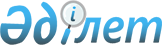 О внесении изменения в решение акима Наурызбайского района города Алматы от 25 февраля 2015 года № 1 "Об образовании избирательных участков по Наурызбайскому району города Алматы"
					
			Утративший силу
			
			
		
					Решение акима Наурызбайского района города Алматы от 5 января 2017 года № 1. Зарегистрировано Департаментом юстиции города Алматы 6 февраля 2017 года № 1342. Утратило силу решением акима Наурызбайского района города Алматы от 20 ноября 2018 года № 3
      Сноска.Утратило силу решением акима Наурызбайского района города Алматы от 20.11.2018 № 3 (вводится в действие по истечении десяти календарных дней после дня его первого официального опубликования).
      В соответствии с пунктом 2 статьи 50 Закона Республики Казахстан от 6 апреля 2016 года № 480-V "О правовых актах", статьей 37 Закона Республики Казахстан от 23 января 2001 года № 148 "О местном государственном управлении и самоуправлении в Республике Казахстан", аким Наурызбайского района города Алматы РЕШИЛ:
      1. Внести в решение акима Наурызбайского района города Алматы от 25 февраля 2015 года № 1 "Об образовании избирательных участков по Наурызбайскому району города Алматы" (зарегистрировано в реестре государственной регистрации нормативных правовых актов от 27 февраля 2015 года № 1130, опубликовано в газетах "Алматы Ақшамы" от 3 марта 2015 года № 24-26 (5060) и "Вечерний Алматы" от 28 февраля 2015 года № 25) следующее изменение:
      преамбулу указанного решения изложить в следующей редакции: 
      "На основании пунктов 1, 2 статьи 23 Конституционного Закона Республики Казахстан от 28 сентября 1995 года № 2464 "О выборах в Республике Казахстан", статьи 37 Закона Республики Казахстан от 23 января 2001 года № 148 "О местном государственном управлении и самоуправлении в Республике Казахстан", подпункта 4 пункта 3 статьи 42 Закона Республики Казахстан от 6 апреля 2016 года № 480-V "О правовых актах", аким Наурызбайского района города Алматы РЕШИЛ:".
      2. Произвести государственную регистрацию настоящего решения в Департаменте юстиции города Алматы, с последующим опубликованием в официальных периодических печатных изданиях, а также на интернет – ресурсе, определяемом Правительством Республики Казахстан и на официальном интернет – ресурсе аппарата акима Наурызбайского района города Алматы.
      3. Настоящее решение вступает в силу со дня его государственной регистрации в органах юстиции и вводится в действие по истечении десяти календарных дней после дня его первого официального опубликования.
      4. Контроль за исполнением настоящего решения возложить на руководителя аппарата акима Наурызбайского района города Алматы.
					© 2012. РГП на ПХВ «Институт законодательства и правовой информации Республики Казахстан» Министерства юстиции Республики Казахстан
				
      С. Сайфеденов
